MICROSOFT  EXCEL Microsoft Excel ili__________________tablica ili _________________kalkulator.Datoteka nastala u programu Excel zove se __________  ____________.Nastavka datoteke u Excelu je:.xlsx.xsls.xlxsRadna bilježnica  ili____________ ___________.Radna knjiga se sastoji od____________ _____________.Napiši primjer jedne adrese ćelije:_________.Napiši primjer jedne apsolutne adrese:_________.Na jednom radnom listu ima više stupaca ili redaka?_____________.Stupci su na radnom listu označeni_____________, a reci su označeni ___________.Svaka formula počinje znakom:__________________.Napiši dijelove formule na prazne crte:=2*A2+2*B2Navedi tri vrste nizova podataka:_________________________________________________________________________________________________________________________Napiši primjer za unaprijed definirani  niz :_____________________________________________________________________________________________________________________Ispod sličica ispiši za što nam služe te ikone: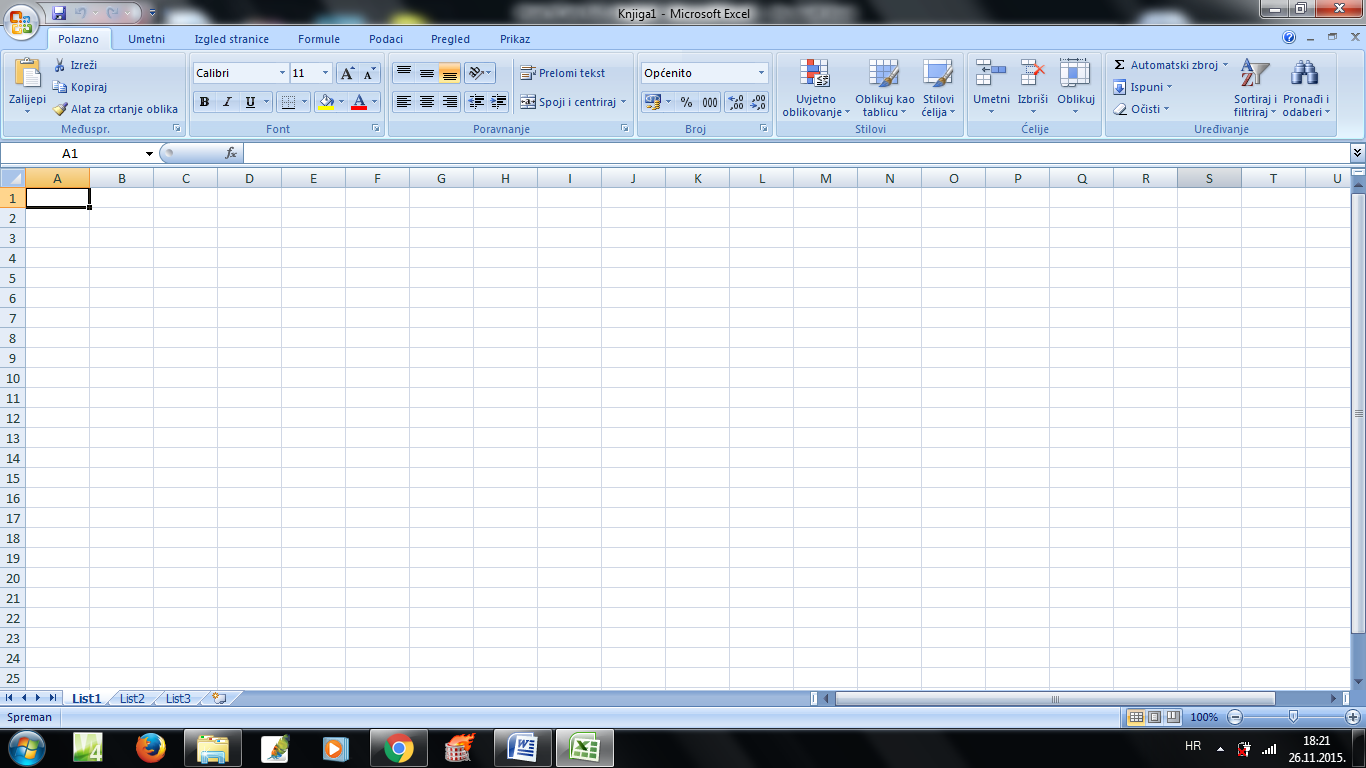 